ЗВЯГЕЛЬСЬКА МІСЬКА РАДА РІШЕННЯ сорок третя  сесія                                                                         восьмого скликання21.12.2023                                                                                           № 1096Про затвердження Програми співфінансування енергомодернізації багатоквартирних будинків - учасників Програми «ЕНЕРГОДІМ» державної установи «Фонд енергоефективності» у Звягельській міській територіальній громаді на 2024 — 2026 рокиКеруючись статтею 25, пунктом 22 частини першої статті 26, статтею 59  Закону України «Про місцеве самоврядування в Україні», законами України  «Про об'єднання співвласників багатоквартирного будинку», «Про особливості здійснення права власності у багатоквартирному будинку», «Про Фонд енергоефективності» та Програмою підтримки енергомодернізації багатоквартирних будинків «ЕНЕРГОДІМ», затвердженої рішенням Наглядової ради державної установи «Фонд енергоефективності» від 16.08.2019 року, враховуючи  лист  Департаменту  регіонального  розвитку  від   27.10.2023  №04.3-3600 «Щодо продовження місцевої підтримки ОСББ – учасників Програми «Енергодім» у 2024 році», з метою підтримки співвласників багатоквартирного будинку та підтримки впровадження комплексних заходів з підвищення енергоефективності в житлових будинках у  Звягельській  міській територіальній громаді, міська радаВИРІШИЛА:1. Затвердити Програму співфінансування енергомодернізації багатоквартирних будинків - учасників Програми «ЕНЕРГОДІМ» державної установи «Фонд енергоефективності» у Звягельській міській територіальній громаді на 2024 — 2026 роки (далі  - Програма), згідно з додатком 1.2. Це рішення набирає чинності з 01.01.2024 року.3. Контроль за виконанням цього рішення покласти на постійну комісію міської ради з питань житлово-комунального господарства, екології та водних ресурсів (Рудницький Д.В.), заступника міського голови Якубова В.О.Міський голова 								Микола БОРОВЕЦЬДодаток 1до рішення міської радивід 21.12.2023  № 1096Програмаспівфінансування енергомодернізації багатоквартирнихбудинків - учасників Програми «ЕНЕРГОДІМ» державної установи«Фонд енергоефективності» у Звягельській міській територіальній громадіна 2024 — 2026 роки.1. Визначення проблеми, на розв’язання якої спрямована Програма1.1 Відповідно до Закону України «Про місцеве самоврядування в Україні» на місцеві органи влади покладаються обов’язки здійснювати від імені громади та в її інтересах функції і повноваження місцевого самоврядування, визначені Конституцією України та законами України.1.2. Однією з найбільш гострих соціально-економічних проблем України на сьогоднішній день є житлова. Застарілими є організаційні принципи роботи та управління житлово-експлуатаційних організацій, відсутність системних перетворень у житлово-комунальній сфері, недостатнє фінансування запланованих заходів щодо обліку використання енергоресурсів, утримання та ремонту житлового фонду, його реконструкції і модернізації призвело до незадовільного стану житла в територіальній громаді.1.3. Удосконалення управління та збереження житлового фонду, його модернізація та заходи з енергозбереження – одна з найважливіших проблем, що постала перед міською владою. 1.4. Потребує вирішення питання виділення допомоги ОСББ на впровадження заходів енергозбереження, на капітальний ремонт конструктивних елементів та інженерних мереж будинків. 1.5. Допомога із місцевого бюджету необхідна у впровадженні заходів енергозбереження, першочергових заходів з капітального ремонту, за умови участі співвласників у впровадженні проектів за рахунок коштів державного та місцевого бюджетів та на умовах співфінансування.2. Визначення мети2.1. Програма співфінансування енергомодернізації багатоквартирних будинків - учасників Програми «ЕНЕРГОДІМ» державної установи «Фонд енергоефективності» у Звягельській міській територіальній громаді на 2024 — 2026 роки, (далі - Програма) визначає механізм надання фінансової підтримки ОСББ, які зареєстровані на території Звягельської міської територіальної громади, у вигляді часткового відшкодування вартості прийнятних заходів з енергоефективності на реалізацію проєктів за Програмою «ЕНЕРГОДІМ».3. Механізм реалізації Програми3.1. Головним розпорядником бюджетних коштів є управління житлово-комунального господарства міської ради (далі – Головний розпорядник).3.2. Фінансування заходів по Програмі здійснюється в межах коштів, затверджених у бюджеті Звягельської міської територіальної громади.3.3. З метою зменшення фінансового навантаження на ОСББ, фінансова підтримка із бюджету Звягельської міської територіальної громади може надаватися поетапно, якщо ОСББ реалізує послідовне (покрокове) проведення робіт (послуг) на впровадження заходів з енергоефективності (після розробки проєктної документації та її експертизи) згідно з умовами Програми «ЕНЕРГОДІМ». ОСББ може звернутися для отримання поетапної фінансової підтримки після отримання повідомлення від державної установи «Фонд енергоефективності» про схвалення заявки на верифікацію проєкту або виконаних заходів (заходу) з енергоефективності та часткове відшкодування вартості здійснених заходів з енергоефективності (далі – Повідомлення про схвалення).3.4. Розмір фінансової підтримки ОСББ із бюджету Звягельської міської територіальної громади визначається після верифікації виконаних заходів з енергоефективності державною установою «Фонд енергоефективності» і становить 10 відсотків (включно) від суми прийнятних витрат за пакетом заходів «А» та 40 відсотків (включно) від суми прийнятних витрат за пакетом заходів «Б», вказаних у Повідомленні про схвалення.Загальний розмір фінансової підтримки ОСББ за одним житловим будинком (однією адресою) не може перевищувати, залежно від обраного ОСББ пакета заходів з енергоефективності по умовам програми «ЕНЕРГОДІМ»:500 тис. грн за пакетом заходів «А»;1500 тис. грн за пакетом заходів «Б».ОСББ не може отримати фінансову підтримку для часткового відшкодування вартості прийнятних заходів з енергоефективності за даною Програмою, якщо при реалізації зазначених заходів воно залучало кредитні кошти і отримувало відшкодування відсотків за кредитом відповідно до інших державних програм енергоефективності багатоквартирного житлового фонду. Однак може отримати її в рамках реалізації інших заходів по Програмі «ЕНЕРГОДІМ», по яких відшкодування відсотків по кредиту не проводилось та які пройшли верифікацію.3.5. Фінансова підтримка надається Головним розпорядником у межах бюджетних асигнувань на підставі договору про надання фінансової підтримки(відшкодування частини від вартості виконаних робіт на заходи з енергоефективності) об’єднанню співвласників багатоквартирного будинку, яке бере участь у Програмі підтримки енергомодернізації багатоквартирних будинків «ЕНЕРГОДІМ» державної установи «Фонд енергоефективності»  (далі – Договір), укладеного між ОСББ та Головним розпорядником. Форма типового Договору наведена у додатку 1 до Програми.3.6. Для отримання фінансової підтримки голова або уповноважена особа ОСББ звертається із заявою на ім’я міського голови про надання фінансової підтримки на часткове відшкодування вартості здійснених прийнятних заходів з енергоефективності на реалізацію проєктів за Програмою «ЕНЕРГОДІМ» (далі – Заява), складеною за формою, наведеною у додатку 2 до Програми. Також голова або уповноважена особа ОСББ зобов’язані особисто подати письмове звернення про укладання Договору, до якого додати електронні та належним чином завірені паперові копії документів:ОСББ в межах реалізації цієї Програми може подати Заяву до 01 грудня поточного року.3.7. При покроковій верифікації заходів ОСББ подає Заяву на отримання фінансової підтримки кожного разу після отримання повідомлення державної установи «Фонд енергоефективності» про схвалення заявки на верифікацію.Виплата Головним розпорядником коштів може здійснюватися лише у відповідному бюджетному році.3.8. Після реєстрації Заяви (разом з іншими документами) в системі електронного документообігу, управління житлово-комунального господарства та екології  міської ради (далі – Управління) опрацьовує поданий пакет документів.У випадку наявності асигнувань, передбачених на виконання Програми, в межах бюджетних призначень на відповідний бюджетний  період, Управління на підставі поданого повного пакета документів проводить їх перевірку та готує проєкт Договору (за формою у додатку 1 до даної Програми). Управління житлово-комунального господарства та екології міської ради в особі начальника управління укладає Договір з ОСББ у строк не пізніше 10 (десяти) робочих днів з моменту отримання Заяви.У випадку відсутності повного пакета документів згідно п. 8 даної Програми або відсутності залишку бюджетних асигнувань, передбачених на виконання Програми, представник Управління зобов’язаний повідомити про це ОСББ у письмовій формі –  не пізніше 10 (десяти) робочих днів з моменту отримання Заяви.3.9. Управління здійснює розрахунок обсягу фінансової підтримки у вигляді часткового відшкодування вартості прийнятних заходів з енергоефективності відповідно до Повідомлення про схвалення.3.10. Відповідно до укладених Договорів з ОСББ Головний розпорядник вчиняє всі необхідні дії для реєстрації юридичних та фінансових зобов’язань в межах бюджетних призначень на відповідний бюджетний  період в органах Державної казначейської служби України та перераховує кошти фінансової підтримки на поточний рахунок ОСББ в банківській установі, відповідно до Порядку казначейського обслуговування місцевих бюджетів.3.11. Bідшкодування частини витрат на енергомодернізацію багатоквартирних будинків та на енергоефективні заходи з міського бюджету здійснюється на роботи щодо підготовки та реалізації проектів (енергоаудит, розробка проектної документації та її експертиза) та на впровадження нижчезазначених  енергозберігаючих заходів для ОСББ.3.11.1. Перелік Заходів з енергоефективності, що входять до Пакету «А» Легкий. Обов'язкові заходи:- встановлення вузла комерційного обліку теплової енергії;- встановлення або модернізація індивідуального теплового пункту (ITП);- заміна або модернізація загальнобудинкового котла та допоміжного обладнання (наприклад насосів, систем автоматичного регулювання тощо);- теплоізоляція або заміна трубопроводів системи внутрішнього теплопостачання та системи гарячого водопостачання (за наявності) в неопалювальних приміщеннях;- гідравлічне балансування системи опалення шляхом встановлення автоматичних (балансувальних) клапанів.Необов'язкові заходи: - модернізація системи гарячого водопостачання;- встановлення вузлів розподільного обліку теплової енергії на потреби опалення або/та приладів- розподілювачів теплової енергії у квартирах;- встановлення автоматичних регуляторів температури повітря у приміщеннях на опалювальних приладах водяної системи опалення у квартирах або/та у приміщеннях (місцях) загального користування будівлі;- заміна або теплоізоляція трубопроводів системи опалення або/та приладів водяної системи опалення у приміщеннях (місцях) загального користування будівлі;- заміна або ремонт блоків віконних та блоків балконних дверних у приміщеннях (місцях) загального користування будівлі;- заміна або ремонт зовнішніх дверей та/або облаштування тамбурів зовнішнього входу;- комплекс робіт із модернізації та облаштування системи освітлення у приміщеннях (місцях) загального користування будівлі.3.11.2. Перелік Заходів з енергоефективності, що входять до Пакту «Б» Комплексний. Обов'язкові заходи:- yсі обов'язкові заходи з Пакету «А»;- комплекс робіт із теплоізоляції та улаштування огороджувальних конструкцій будівлі: a. зовнішніх стін та цоколю;  б. опалювальних та неопалювальних горищ (технічних поверхів) та дахів;  в. плит перекриття підвалу, - заміна або ремонт зовнішніх дверей та/або облаштування тамбурів зовнішнього входу;- заміна або ремонт блоків віконних та блоків балконних дверних у приміщеннях (місцях) загального користування будівлі.Необов'язкові заходи: - модернізація системи гарячого водопостачання;- заміна або теплоізоляція трубопроводів системи опалення або/та приладів водяної системи опалення у приміщеннях (місцях) загального користування будівлі;- заміна або теплоізоляція трубопроводів системи опалення або/та приладів водяної системи опалення у квартирах;- встановлення вузлів розподільного обліку теплової енергії на потреби опалення або/та приладів-розподілювачів теплової енергії у квартирах;встановлення автоматичних регуляторів температури повітря у приміщеннях на опалювальних приладах водяної системи опалення у квартирах або/та у приміщеннях (місцях) загального користування будівлі; - заміна або ремонт блоків віконних та блоків балконних дверних у квартирах, утеплення і скління наявних балконів і лоджій;- комплекс робіт із модернізації та облаштування системи освітлення у приміщеннях (місцях) загального користування будівлі;- комплекс робіт із модернізації та облаштування системи вентиляції зі встановленням рекуператорів;- інші типи модернізації системи внутрішнього теплопостачання.3.12.  Головний розпорядник має право здійснювати заходи щодо перевірки пакету документів та контроль за цільовим використанням коштів, отриманих відповідно до цієї Програми.3.13. Для оцінки ефекту від енергозберігаючих заходів обов'язковим оновлення Сертифікату енергетичної ефективності будівлі після впровадження заходів.3.14. За результатами проведеного звітування міська рада приймає рішення щодо продовження дії цієї Програми.4. Очікувані результати4.1. Формування механізму залучення мешканцями багатоповерхівок (ОСББ) власних або кредитних коштів на фінансування заходів з енергозбереження, реконструкції і модернізації багатоквартирних будинків.4.2. Створення та подальший розвиток спеціалізованих нових джерел фінансування та забезпечення інвестицій житлового фонду територіальної громади.4.3. Поліпшення енергоефективності конструкцій і внутрішньо-будинкових систем теплопостачання  житлових будівель, підвищення комфортності проживання у них.4.4. Створення сприятливих умов для розвитку суспільних відносин та довіри між міською владою та мешканцями територіальної громади.4.5. Додаткове відшкодування частини коштів на енергоефективні заходи сприятиме зменшенню фінансового навантаження при сплаті довгострокових зобов'язань ОСББ.5. Координація та контроль за ходом виконання Програми5.1. Контроль за використанням бюджетних коштів, передбачених для здійснення заходів, визначених Програмою, здійснюється в порядку, встановленому законодавством.5.2 Контроль за виконанням заходів Програми здійснює Головний розпорядник коштів. 5.3. Звіт про виконання Програми заслуховується на сесії міської ради після завершення її виконання.Секретар міської ради                                                              Оксана ГВОЗДЕНКО Додаток 1 до ПрограмиДОГОВІР №_____про надання фінансової підтримки(відшкодування частини від вартості виконаних робіт на заходи з енергоефективності) об’єднанню співвласників багатоквартирного будинку, яке бере участь у Програмі підтримки енергомодернізації багатоквартирних будинків «ЕНЕРГОДІМ» державної установи «Фонд енергоефективності» м. Звягель						«____» ______________ 20___ р.Управління житлово-комунального господарства та екології міської ради (далі – Головний розпорядник) в особі начальника управління ___________________, що діє на підставі Положення про управління, з однієї сторони, та об’єднання співвласників багатоквартирного будинку «___________________» (далі – ОСББ), в особі голови правління __________________________, що діє на підставі Статуту, з іншої сторони, разом – Сторони, уклали цей Договір про наступне:1. Предмет Договору	1.1. На виконання Програми співфінансування енергомодернізації багатоквартирних будинків - учасників Програми «ЕНЕРГОДІМ» державної установи «Фонд енергоефективності» у Звягельській міській територіальній громаді на 2024 — 2026 роки, затвердженого рішенням міської ради від _________ №_____ (далі – Програма), Головний розпорядник надає фінансову підтримку (відшкодування частини від вартості виконаних робіт на заходи з енергоефективності) ОСББ у межах, визначених Програмою на прийнятні заходи з енергоефективності на реалізацію проєктів за Програмою державної установи «Фонд енергоефективності» «ЕНЕРГОДІМ».2. Розмір та умови отримання фінансової підтримки (відшкодування частини від вартості виконаних робіт на заходи з енергоефективності)2.1. За цим Договором Головний розпорядник надає ОСББ фінансову підтримку (відшкодування частини від вартості виконаних робіт на заходи з енергоефективності) (далі – Фінансова підтримка) у розмірі _______ відсотків від суми фактично понесених витрат на прийнятні заходи з енергоефективності (по етапу / етапам завершених будівельних робіт) на реалізацію проєктів за Програмою «ЕНЕРГОДІМ», верифікованих державною установою «Фонд енергоефективності».2.2. Фінансова підтримка надається на підставі повідомлення державної установи «Фонд енергоефективності» про підтвердження намірів надати для ОСББ часткове відшкодування вартості заходів з енергоефективності, зазначених у заявці на верифікацію, її схвалення та визначення фактичного розміру гранту.2.3. Сума Фінансової підтримки за даним договором складає __________грн. Розрахунок суми Фінансової підтримки приведено у Додатку 1, що є невід’ємною частиною даного Договору.2.4. Головний розпорядник здійснює виплату суми Фінансової підтримки на рахунок ОСББ відповідно до реквізитів, вказаних в розділі 7 даного Договору.3. Права та обов’язки Сторін3.1. Головний розпорядник зобов’язується:3.1.1. Надавати ОСББ консультації та документацію з питань, що стосуються взаємних зобов’язань Сторін згідно з даним Договором.3.1.2. Здійснювати попередній розрахунок та корегування сум відшкодування з місцевого бюджету частини прийнятих витрат залежно від верифікації державною установою «Фонд енергоефективності» здійснених витрат.3.1.3. Своєчасно здійснювати перерахування коштів, спрямованих на надання Фінансової підтримки, в порядку і на умовах, передбачених цим договором.3.1.4. Вести облік звернень ОСББ та банківських документів, за якими здійснено відшкодування та контроль виконання фінансових зобов’язань за Договором.3.1.5. Приймати від ОСББ заяви та завірені належним чином копії документів (відповідно до умов Порядку), формувати щодо кожного ОСББ пакет документів, необхідних для надання Фінансової підтримки, та зберігати їх.3.1.6. Повідомляти ОСББ про всі зміни, що можуть вплинути на виконання Сторонами умов цього Договору, за 3 (три) дні до набрання ними чинності.3.2. Головний розпорядник має право:3.2.1 Здійснювати контроль за дотриманням ОСББ умов цього Договору.3.2.2. Достроково розірвати цей Договір, письмово повідомивши про це ОСББ за 10 (десять) календарних днів, у разі виявлення недостовірних даних у документах та (або) невиконання заходів з енергоефективності (по етапу / етапам завершених будівельних робіт) відповідно до умов Програми «ЕНЕРГОДІМ».3.2.3 Затребувати в ОСББ будь-які документи із затвердженого державною установою «Фонд енергоефективності» переліку.3.2.4 Затребувати в ОСББ інформацію про енергетичні та технічні характеристики об’єкта модернізації до та після виконання робіт для її аналізу та поширення у вигляді соціальної реклами, у ході проведення нарад, засідань «круглого столу», семінарів, конференцій, через засоби масової інформації та мережу «Інтернет» тощо.3.3. ОСББ зобов’язується:3.3.1. Своєчасно надавати Головному розпоряднику пакет документів, визначених умовами Порядку.3.3.2. Забезпечувати повне виконання заходів з енергоефективності у багатоквартирному будинку відповідно до вимог Програми «ЕНЕРГОДІМ», норм чинного законодавства.3.3.3. Надавати Головному розпоряднику необхідну інформацію для здійснення розрахунків прийнятних витрат, необхідних на затверджені проєкти.3.3.4. У разі залучення кредитних коштів використовувати їх на реалізацію відповідного проєкту, а також своєчасно та в повному обсязі сплачувати суми коштів, визначені у кредитному договорі.3.3.5. Неухильно дотримуватися умов участі у Програмі «ЕНЕРГОДІМ».3.3.6. У разі потреби за запитом Головного розпорядника забезпечувати проведення оглядових візитів для інших сторін за участі представників Звягельської міської ради або її виконавчого комітету.3.3.7. Запровадити належні механізми нагляду за використанням коштів, наданих Головним розпорядником.3.3.8. Належним чином виконати зобов’язання, передбачені цим Договором. Невиконання своїх зобов’язань з боку ОСББ розглядатиметься як підстава для призупинення подальшого фінансування з боку Головного розпорядника, до моменту належного виконання відповідних зобов’язань у повному обсязі.3.3.9. За запитом Головного розпорядника надавати будь-які документи із затвердженого державною установою «Фонд енергоефективності» переліку.3.3.10. Надавати за запитом Головного розпорядника інформацію про енергетичні та технічні характеристики об’єкта модернізації до та після реалізації заходів по Програмі «ЕНЕРГОДІМ».3.3.11. Надавати Головному розпоряднику інформацію про здійснені витрати для фінансування заходів по Програмі «ЕНЕРГОДІМ» із зазначенням обсягів залучених коштів по кожному з джерел: власний внесок, грант державної установи «Фонд енергоефективності», відшкодування з бюджету громади, а також перелік виконаних заходів з енергоефективності тощо.3.3.12. Повернути Головному розпоряднику суму неправомірно отриманої Фінансової підтримки у разі виявлення фактів, що підтверджують неправомірність її отримання ОСББ.3.4. ОСББ має право:3.4.1. Отримувати від Головного розпорядника інформацію з питань, що стосуються отримання Фінансової підтримки для відшкодування частини суми прийнятних витрат.3.4.2. На будь-якому етапі розірвати цей Договір, попередивши про це Головного розпорядника письмово за 10 (десять) календарних днів.4. Відповідальність сторін4.1. Сторони несуть відповідальність за невиконання (несвоєчасне виконання) зобов’язань за цим Договором відповідно до чинного законодавства України, а також умов цього Договору.4.2. ОСББ несе відповідальність відповідно до норм чинного законодавства України за достовірність документів та повноту формування пакетів необхідних документів, що надаються Головному розпоряднику.4.3. ОСББ несе відповідальність за своєчасну реалізацію в повному обсязі заходів з енергоефективності в рамках Програми «ЕНЕРГОДІМ».4.4. У разі несвоєчасного отримання або недоотримання Головним розпорядником фінансування з бюджету громади в обсягах, передбачених цим Договором, для виплати Фінансової підтримки на відшкодування частини суми прийнятних витрат на відповідний рахунок ОСББ Головний розпорядник звільняється від відповідальності, що може бути застосована за порушення терміну виплати часткової компенсації або за неповну виплату часткової компенсації.5. Форс – мажор5.1. Сторони звільняються від відповідальності за невиконання будь-якого з положень цього Договору, якщо це відбулось внаслідок обставин непереборної сили (форс-мажорних обставин) та доведуть, що невиконання зобов’язань було викликано перешкодою поза межами їх контролю після укладання Договору, яку навіть уважна сторона не могла б передбачити. До таких обставин належать, але не обмежується ними: стихійне лихо, екстремальні погодні умови, перебої у постачанні електроенергії та вихід з ладу телекомунікацій, збої комп’ютерних систем, пожежі, страйки, військові дії.5.2. Факти існування та тривалості форс-мажорних обставин підтверджуються документами компетентних органів, які уповноважені посвідчувати обставини форс-мажору, відповідно до чинного законодавства.6. Строк дії договору та інші умови6.1. Цей Договір набуває чинності з дня його підписання Сторонами і діє до повного виконання ними взятих на себе зобов’язань.6.2. Будь-які зміни і доповнення до цього Договору вносяться шляхом укладання додаткових угод лише за згодою Сторін, а також у разі внесення змін до МЕП.6.3. Договір може бути розірваний за взаємною згодою Сторін шляхом укладення відповідної додаткової угоди. 6.4. Додаткові угоди та додатки до цього Договору є його невід’ємною частиною і мають юридичну силу в разі, якщо вони викладені у письмовій формі та підписані Сторонами.6.5. У разі виникнення спорів у ході виконання цього Договору, Сторони будуть намагатися вирішувати їх шляхом переговорів. Зацікавлена Сторона має право звернутися до суду, якщо під час переговорів Сторони не дійшли згоди щодо врегулювання спору.6.6. Цей Договір складено українською мовою у двох оригінальних примірниках, що мають однакову юридичну силу, по одному для кожної зі Сторін.7. Місце знаходження та реквізити СторінДодаток 1 до Договору№_____ від «___» _________ 2023 рокуРОЗРАХУНОКфінансової підтримки (відшкодування частини від вартості виконаних робіт на заходи з енергоефективності)з бюджету Звягельськоїї міської територіальної громади  об’єднанню співвласників багатоквартирного будинку«_____________________» (код ЄДРПОУ – ________),яке бере участь у Програмі підтримки енергомодернізації багатоквартирних будинків «ЕНЕРГОДІМ»державної установи «Фонд енергоефективності»Додаток 2до ПрограмиЗаявапро надання з бюджету Звягельськоїї міської територіальної громади фінансової підтримки (відшкодування частини від вартості виконаних робіт на заходи з енергоефективності) об’єднанню співвласників багатоквартирного будинку, яке бере участь у Програмі підтримки енергомодернізації багатоквартирних будинків «ЕНЕРГОДІМ» державної установи «Фонд енергоефективності»ОСББ «_________________________________» здійснює у будинку за адресою _____________________________________________________ комплекс енергоефективних заходів в рамках участі в Програмі підтримки енергомодернізації багатоквартирних будинків «ЕНЕРГОДІМ» державної установи «Фонд енергоефективності». Прошу відповідно до міської цільової Програми співфінансування енергомодернізації багатоквартирних будинків - учасників Програми «ЕНЕРГОДІМ» державної установи «Фонд енергоефективності» у Звягельській міській територіальній громаді на 2024 — 2026 роки  (затвердженому рішенням Звягельської міської ради №____ від ___.__________.2023 року), надати фінансову підтримку у зв’язку із впровадженням заходів з енергоефективності:____________________________________________________________________________________________________________________________________________________________________________________________________________________________________________________________________________________________________________________________________________________(опис реалізованих заходів з енергоефективності)Гарантую, що ОСББ не отримувало і не отримуватиме в майбутньому відшкодування з бюджету Звягельськоїї міської територіальної громади відсотків за кредитами, залученими для реалізації вищезазначених заходів з енергоефективності відповідно до Програми співфінансування енергомодернізації багатоквартирних будинків - учасників Програми «ЕНЕРГОДІМ» державної установи «Фонд енергоефективності» у Звягельській міській територіальній громаді на 2024 — 2026 роки відшкодування з бюджету відсотків за кредитами, залученими об’єднаннями співвласників багатоквартирних будинків, які беруть участь у Програмі підтримки енергомодернізації багатоквартирних будинків «ЕНЕРГОДІМ» державної установи «Фонд енергоефективності».Додаток: копія повідомлення від державної установи  «Фонд енергоефективності» про підтвердження намірів надати ОСББ часткове відшкодування вартості заходів з енергоефективності, зазначених у заявці на верифікацію, її схвалення та визначення фактичного розміру гранту.Голова правління (уповноважена особа) ОСББ                         (потрібне підкреслити)___________________________ _________________________ __________________                       (ПІБ)                               (підпис)                                     (дата)Інформаціяпро виконання Програми підтримки енергомодернізації багатоквартирних будинків Новоград-Волинської міської об’єднаної територіальної громади на 2020-2023 рокиРішенням міської ради № 945 від 04.06.2020 затверджено Програму підтримки енергомодернізації багатоквартирних будинків Новоград-Волинської міської об’єднаної територіальної громади на 2020-2023 роки  (далі - Програма).Згідно з умовами  Програми було здійснено часткове відшкодування понесених витрат ОСББ Звягельської МТГ, пов’язаних із здійсненням заходів з енергоефективності, а саме:- у 2020 році (Програма діяла 6 місяців) фінансування не проводилось;- у 2021 році було відшкодовано та сплачено до банківської установи 314 558,90 грн. (10% тіла кредиту та % по кредиту на протязі 12 місяців), участь взяло ОСББ «Ушакова 9», яке провело утеплення багатоквартирного будинку за адресою: вул. Олександра Чернявського, 9. - у 2022 році ОСББ «Успіх-30» на вул. Київська, 30, подавали заявку але внаслідок збройної агресії російської федерації не змогли провести комплексну термомодернізацію;- у 2023 році було закінчення виплат зобов’язань згідно Програми на суму 30 279,56 грн.Начальник управління                                                                      Олег ГОДУНЗавірені паперові копіїЕлектронні копіїкопію останньої (чинної) версії «Опису проекту» - документа, складеного відповідно до вимог Програми «ЕНЕРГОДІМ»;копію Виписки або Витягу з Єдиного державного реєстру юридичних осіб, фізичних осіб-підприємців та громадських формувань.- копія Повідомлення про схвалення державною установою «Фонд енергоефективності» заявки на верифікацію проєкту або виконаних заходів (заходу) з енергоефективності та часткове відшкодування вартості здійснених заходів з енергоефективності.Управління житлово-комунального господарства та екології Звягельської міської ради11700, Житомирська обл.,м. Звягель, вул. Шевченка, будинок 16, код ЄДРПОУ  ______________р/р________________________________________________________________Телефон: _________________________Електронна адреса: gkg.nv.ua@ukr.netОСББ________________________________________________________________код ЄДРПОУ ____________________р/р______________________________________________________________Телефон: ________________________Електронна адреса:Начальник управлінняМ.П.  ______________  ___________Голова правлінняМ.П.  ______________ ____________Назва ПакетуЕтап / етапипроведенняробітСума прийнятних витрат на заходи з енергоефективності за результатами верифікації, вказаних у Повідомленні про схвалення, грн.Розмір Фінансової підтримки (10% /40% ),грн.Адреса об’єкта,в якому впроваджуються заходи(м. Звягель)12345ВСЬОГО:ВСЬОГО:Від Головного розпорядника:Від Головного розпорядника:Від ОСББ:Від ОСББ:_____________(підпис)____________________(ім’я та прізвище)_____________(підпис)___________________(ім’я та прізвище)(М.П.)____________________(посада)(М.П.)____________________(посада)Міському голові_________________________________________                                                       (ПІБ)Голови правління (уповноваженої особи) ОСББ                     (потрібне підкреслити)гр. ___________________________________________                                                        (ПІБ)Адреса _______________________________________Тел. _________________________________________E-mail _______________________________________Адреса ОСББ __________________________Адреса будинку, де впроваджено заходи з енергоефективності відповідно до Програми «ЕНЕРГОДІМ» ________________________________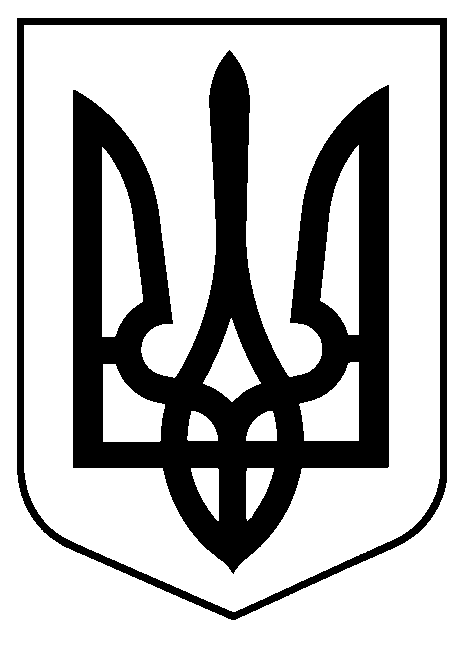 